Publicado en Ciudad de México y París el 04/05/2022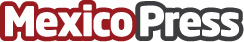 IPETH (Instituto Profesional en Terapias y Humanidades) y Galileo Global Education formalizan nueva alianzaEl Instituto Profesional en Terapias y Humanidades ("IPETH") y Galileo Global Education ("Galileo") formalizan una nueva alianza. IPETH se une a la red de educación superior de Galileo conformada por 55 universidades e instituciones, con alta calidad académica, en 15 países de todo el mundoDatos de contacto:Héctor GarcíaDirector de marketing 222 141 7575Nota de prensa publicada en: https://www.mexicopress.com.mx/ipeth-instituto-profesional-en-terapias-y Categorías: Nacional Educación Medicina alternativa Universidades http://www.mexicopress.com.mx